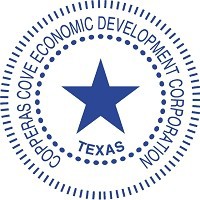 NOTICE OF MEETING OF COPPERAS COVE ECONOMIC DEVELOPMENT CORPORATION   Notice is hereby given that a Special Meeting of the Copperas Cove Economic Development Corporation will be held on May 11, 2022, at 9.00 a.m. in the Copperas Cove Public Library at 501 S. Main Street, Copperas Cove, Texas 76522 at which time the following agenda will be discussed.CALL TO ORDERROLL CALLAGENDA ITEMConsideration and action on approval of minutes for the Special Meeting held on May 4, 2022. Brittany Sanders, Economic Development Specialist, Copperas Cove EDC. ADJOURNThe Board of Directors reserves the right to adjourn into Executive Session at any time regarding any issue on this agenda for which it is legally permissible.The Copperas Cove Public Library is wheelchair accessible and accessible parking spaces are available. Requests for accommodations or interpretive services must be made 48 hours prior to the meeting. Please contact the Copperas Cove EDC at (254) 547-7874  for information or assistance.I, the undersigned authority, do hereby certify that the above Notice of Meeting of the Governing Body of the Copperas Cove Economic Development Corporation was posted at 5:00 p.m. May 6, 2022, inside the EDC’s display board outside the door of the Copperas Cove Economic Development Corporation, 113 W. Avenue D, Copperas Cove, Texas, a place convenient and readily accessible to the general public at all times.                               Brittany Sanders, ED Specialist	                      Copperas Cove Economic Development Corporation		Economic Development Corporation	C.1.Meeting Date: May 11, 2022Contact: Fred Welch, Executive Director, Copperas Cove EDCSubject:      Consideration and action on approval of minutes for the Special Meeting held on May 4, 2022. Brittany Sanders, Economic Development Specialist, Copperas Cove EDCAttachments:May 4, 2022, Special Meeting Minutes